Aanmeldformulier nieuwe leerlingAchternaam leerling:____________________________________________Roepnaam leerling:_____________________________________________Adres: _______________________________________Postcode:_________Geboortedatum:________________________________________________Telefoonnummer:_______________________________________________Mailadres:______________________________________________________Broertje of zusje van een leerling van de Koningin Julianaschool: ja / neeBijzonderheden:De Lier, _____-_____-______Handtekening ouder/verzorg[st]er:_______________________________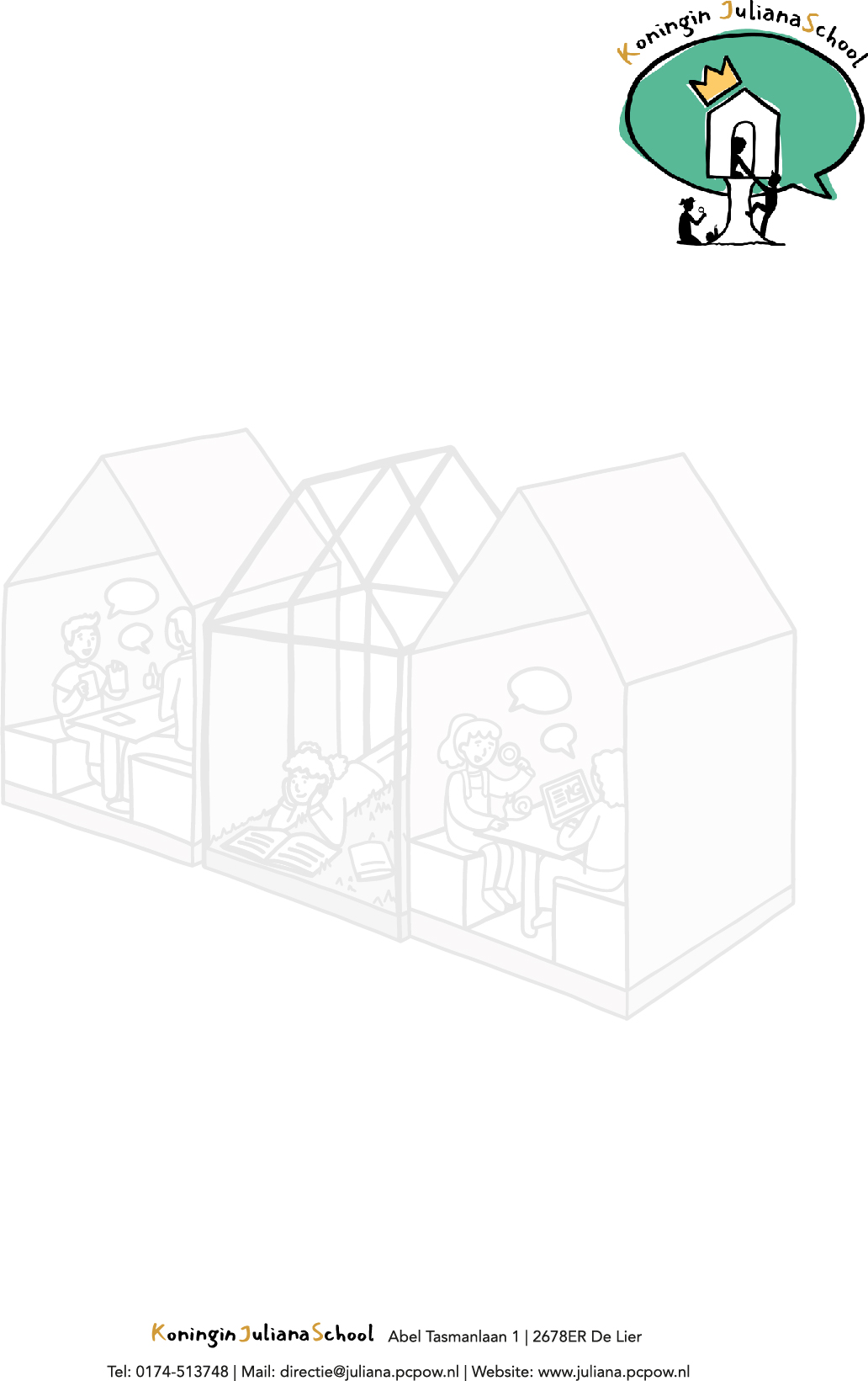 